Name____________________________________________________________________________Date_________________________Period_________________________Marvels of the RenaissanceDirections: Match the pictures of Renaissance accomplishments to their country’s location by drawing lines from the image to the dots on the map. Then fill in the chart on the next page with the missing information. Use our class website, www.heymissaworld.weebly.com, and the links available under “Marvels of the Renaissance”. 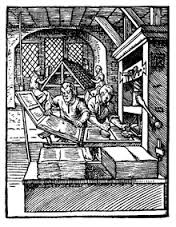 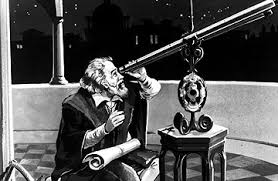 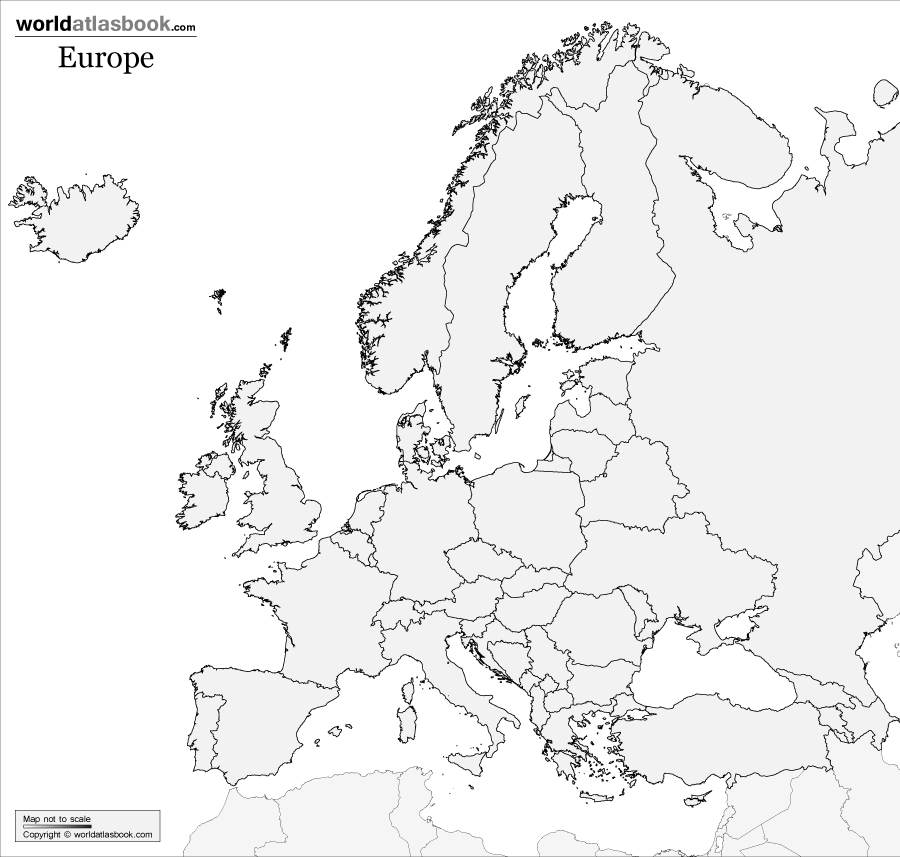 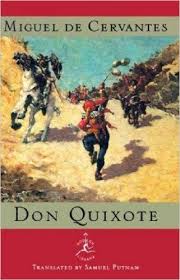 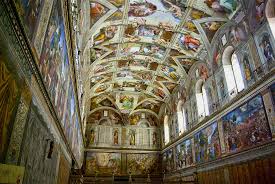 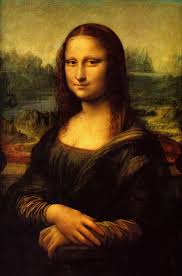 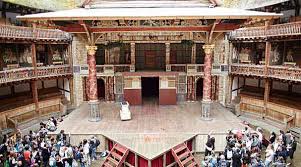 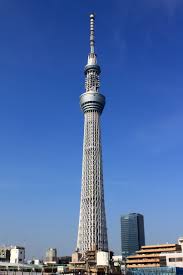 MarvelWhere was it made?How did it work?What is it used for?Who made it?Printing PressRemovable letters are pressed against parchment to print large readings at once.TelescopeDon QuixoteMiguel de CervantesLast JudgementSistine Chapel, Vatican City (Rome)Mona LisaGlobe TheaterThe original Globe was used for producing and staging _______________ plays.